Оглавление
1.	Сокращения и обозначения	22.	Описание процесса деятельности	3Сокращения и обозначения2.	Описание процесса деятельности          Система “Телемедицина” в Санкт-Петербурге в настоящее время находится на первом этапе своего развития и пока предоставляет ограниченные возможности.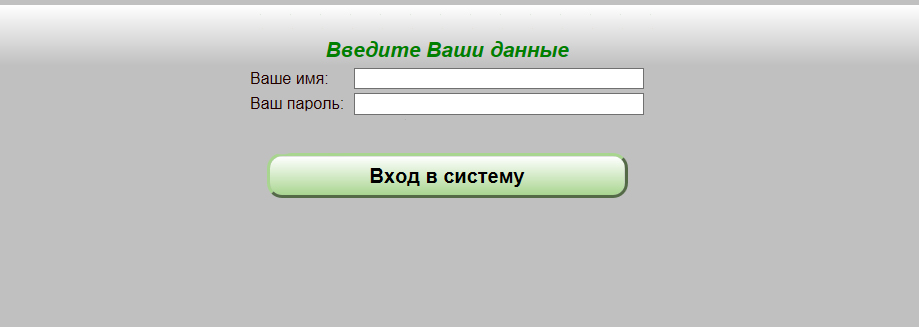 Чтобы начать работать с системой Вы (врач МУ) должны ввести логин и пароль. Логин и пароль являются Вашими идентификационными данными, и мы не рекомендуем передавать их другому лицу.После входа в программу откроется экран работы с пациентом, на котором Вы должны по параметрам поиска идентифицировать пациента. Идентификация может проходить по набору разных параметров (ФИО, дата рождения, номер полиса, номер паспорта), а также с использованием ЕКП, как чтением данных с карты, так и с использованием online-сервиса.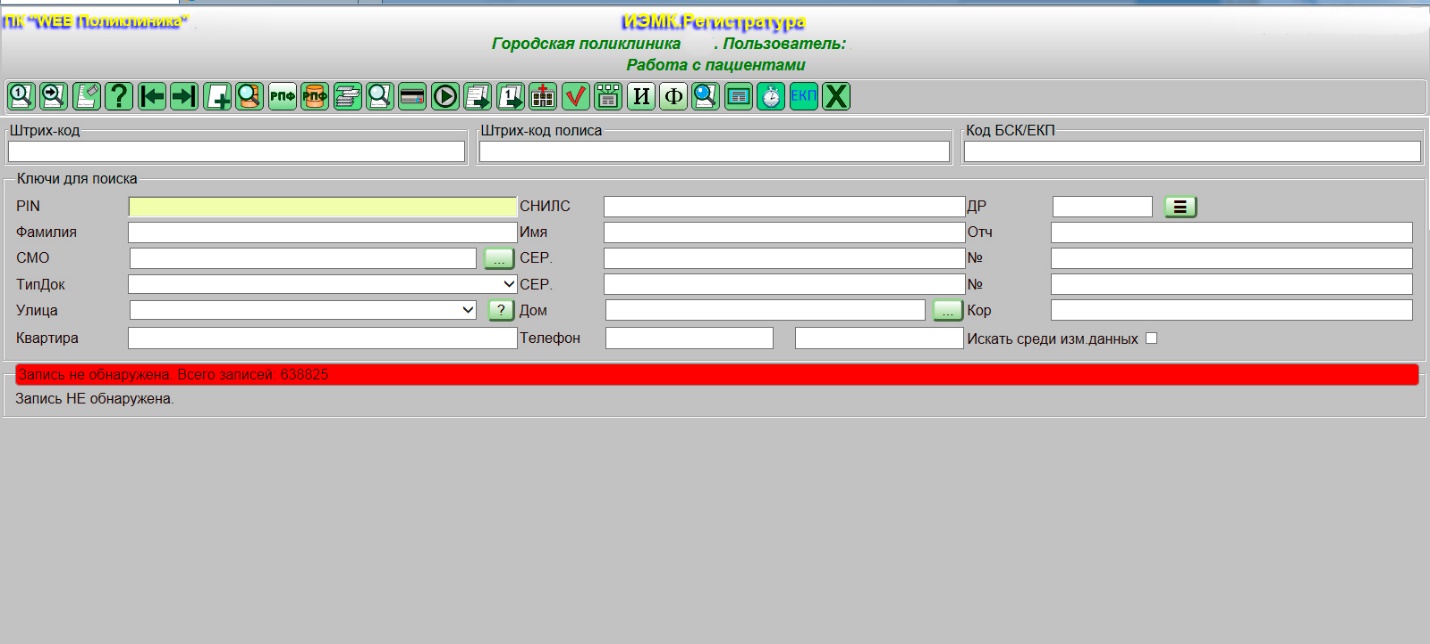 Когда пациент будет найден, в МИС будет автоматически подгружена информация из ТФОМС ЕИС.ЛПУ (интеграция с сервисами ТФОМС). Станет доступна информация об актуальности полиса пациента и прикреплении его в МУ. Для перехода в режим работы “Телемедицина”, после нахождения пациента, Вы (врач) должны на основном экране работы с пациентом нажать на пиктограмму       .               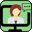 Откроется следующий экран: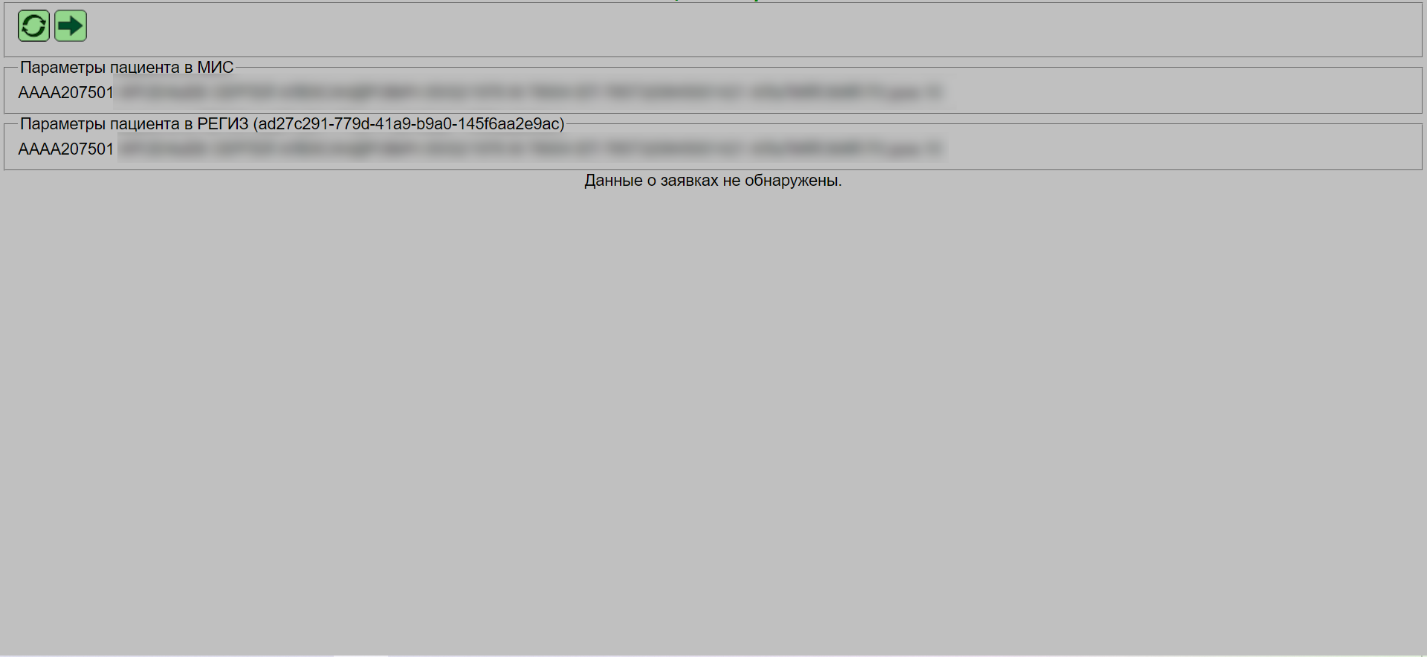 На этом экране присутствуют кнопки:-обновить экран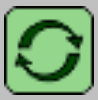 -начать оформление заявки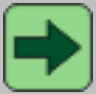 После нажатия на пиктограмму  откроется экран, в котором Вы определяете следующие параметры заявки: маршрут - способ проведения  Телемедицинской  консультации;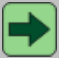 В настоящее время маршрут только один: Тестовый маршрут.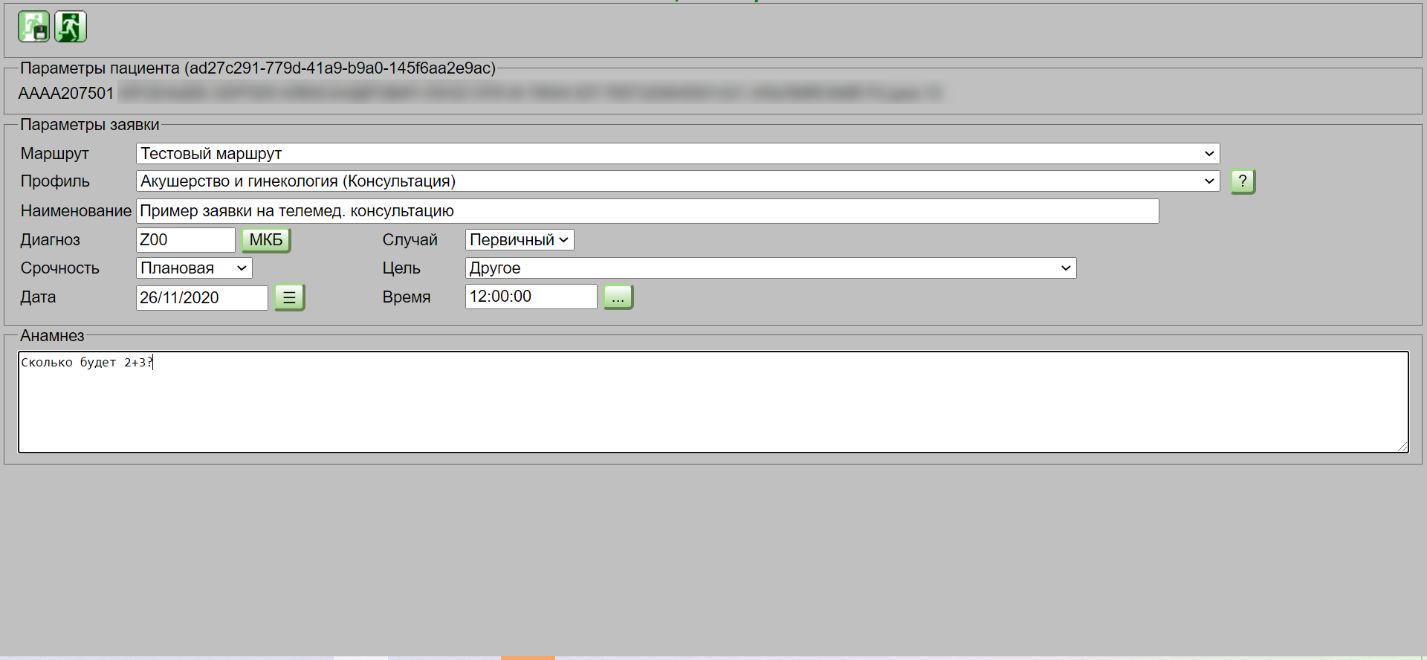 Далее Вы должны заполнить параметры: профиль; наименование; диагноз; случай (первичный/повторный); срочность (экстренная/неотложная/плановая); цель (выбрать из справочника); в окне “Анамнез” Вам надо указать суть вопроса, по которому необходима Телемедицинская консультация.После этого Вы должны нажать на пиктограмму -создать заявку.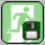 В результате откроется экран с заполненными данными по заявке.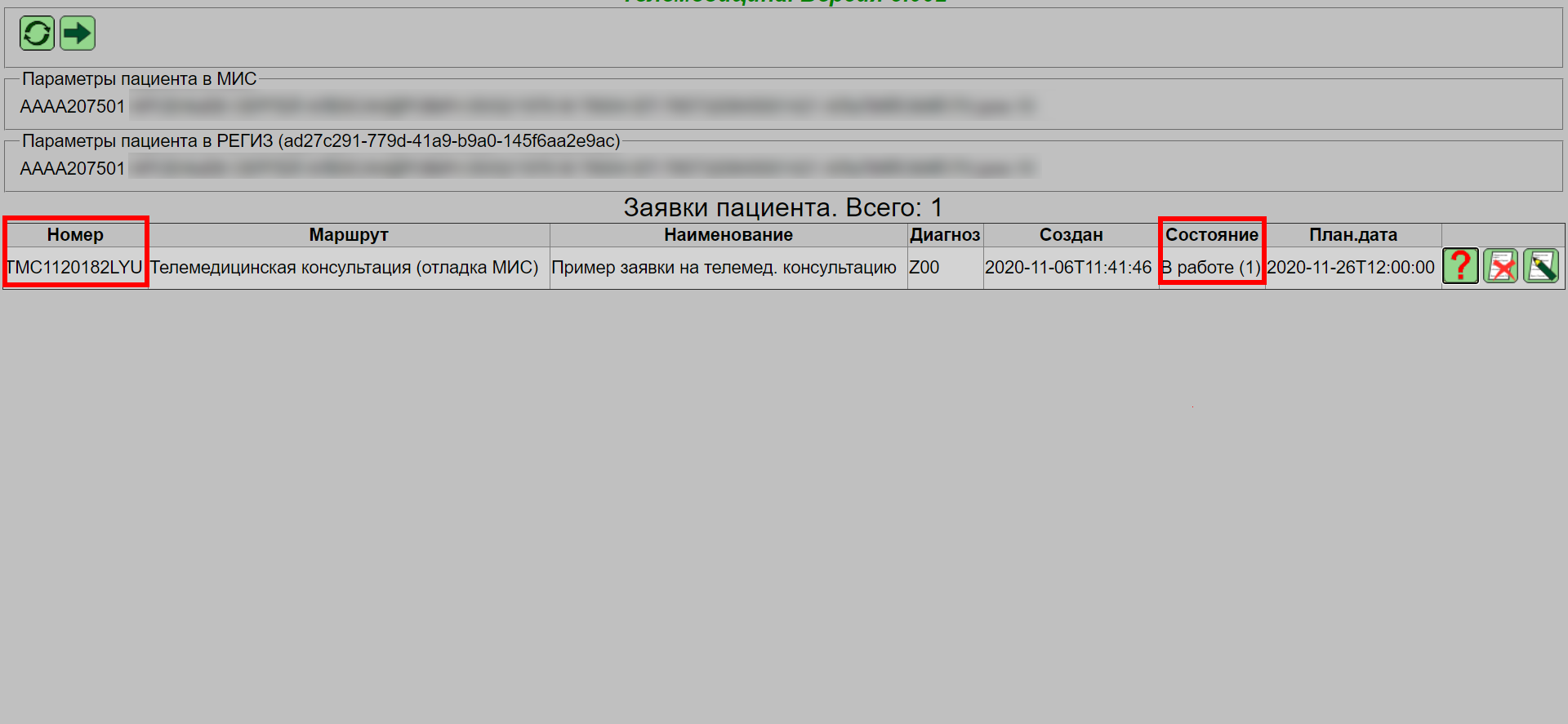 В первой графе идет номер заявки. В графе” Состояние”- статус “В работе”. На этом экране  справа находятся три кнопки:-просмотреть заявку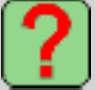 -аннулировать заявку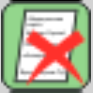 -ввести ответ на заявку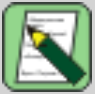 При нажатии на пиктограмму  Вы получаете данные о заявке.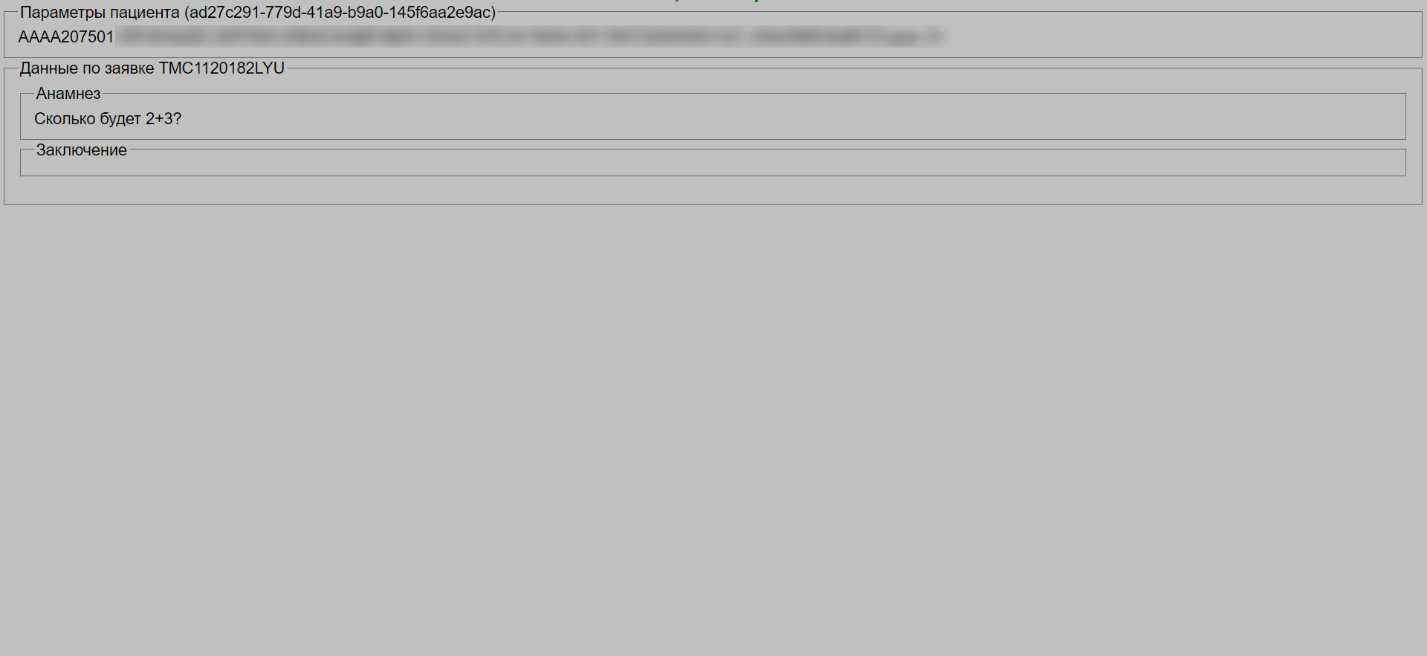 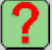             При нажатии на пиктограмму  Вы открываете экран с окном для заполнения результата заявки.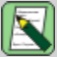 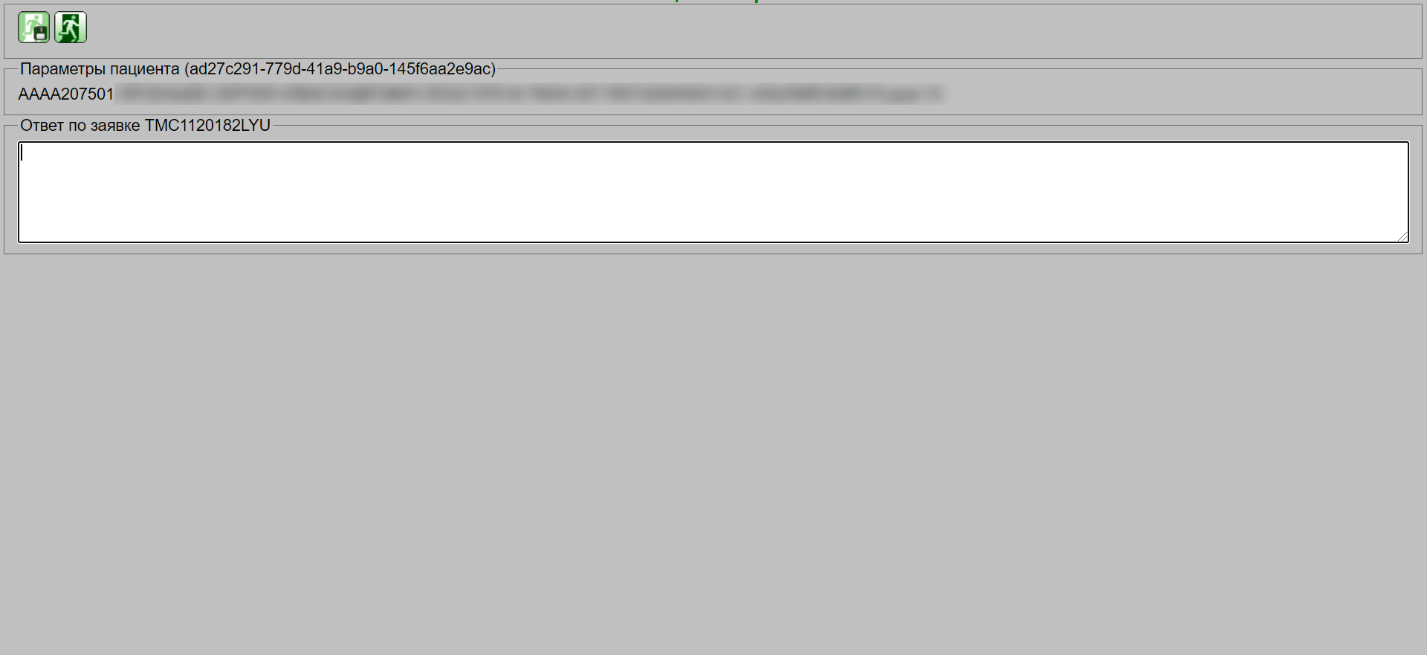  После заполнения поля “Ответ по заявке” Вы должны нажать на пиктограмму -сохранить. После сохранения состояние заявки поменяется на “Готово” и исчезнут кнопки “аннулировать” и “ввести ответ”. При нажатии на пиктограмму  Вы получаете возможность ознакомиться с результатом Телемедицинской консультации.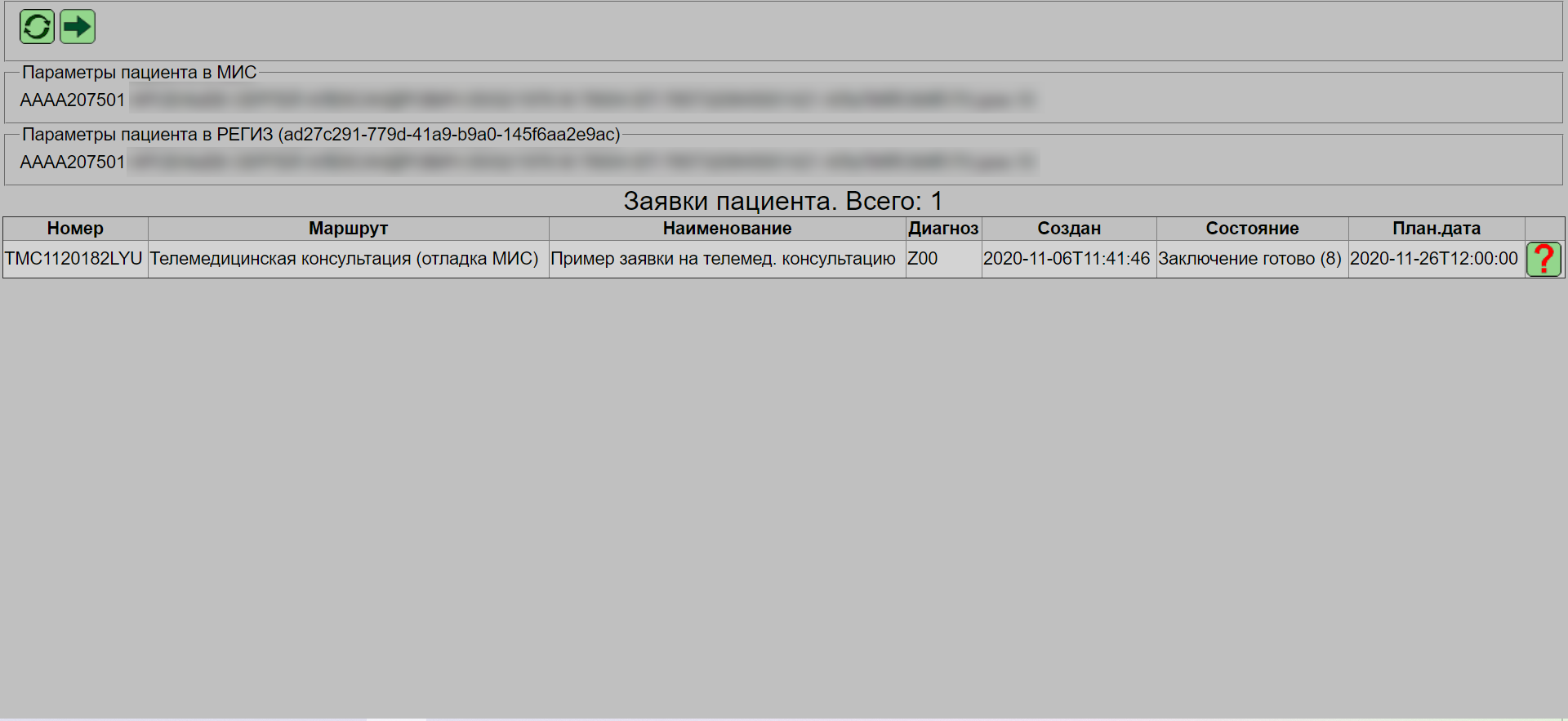 Окно с результатом выглядит примерно так: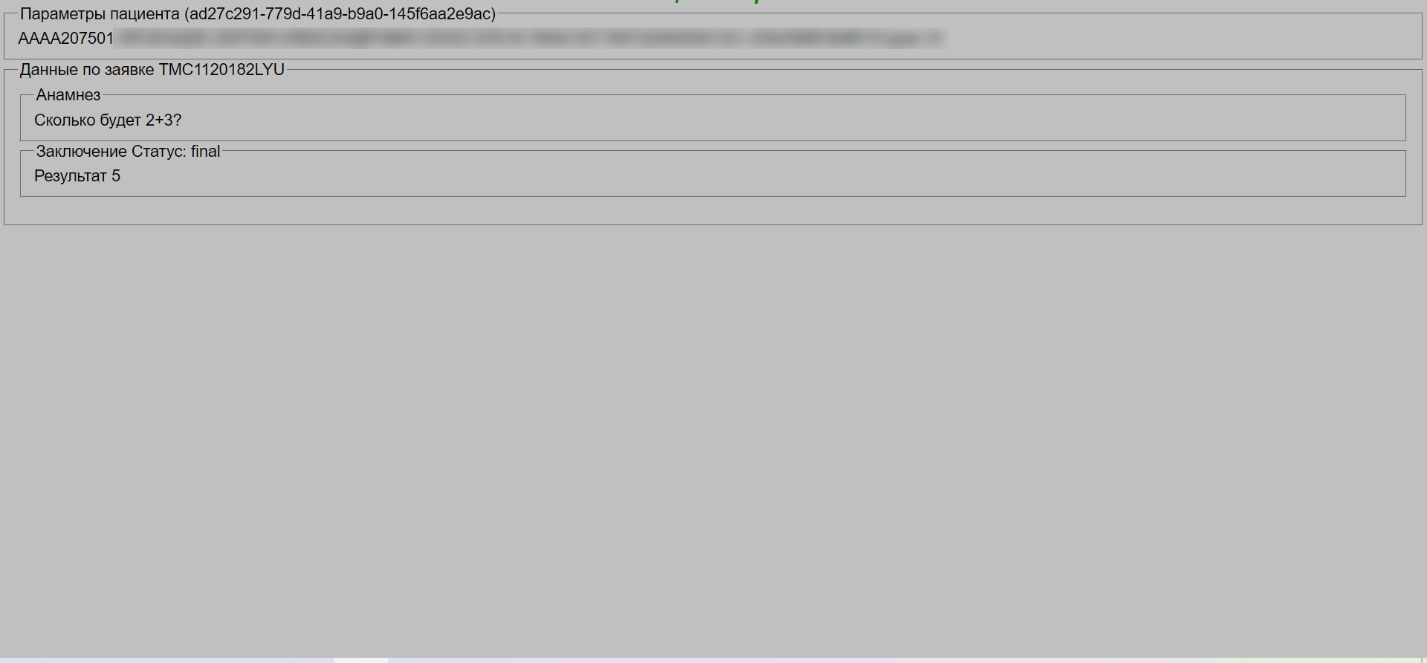 Если заявок несколько, окно работы с заявками будет иметь примерно такой вид: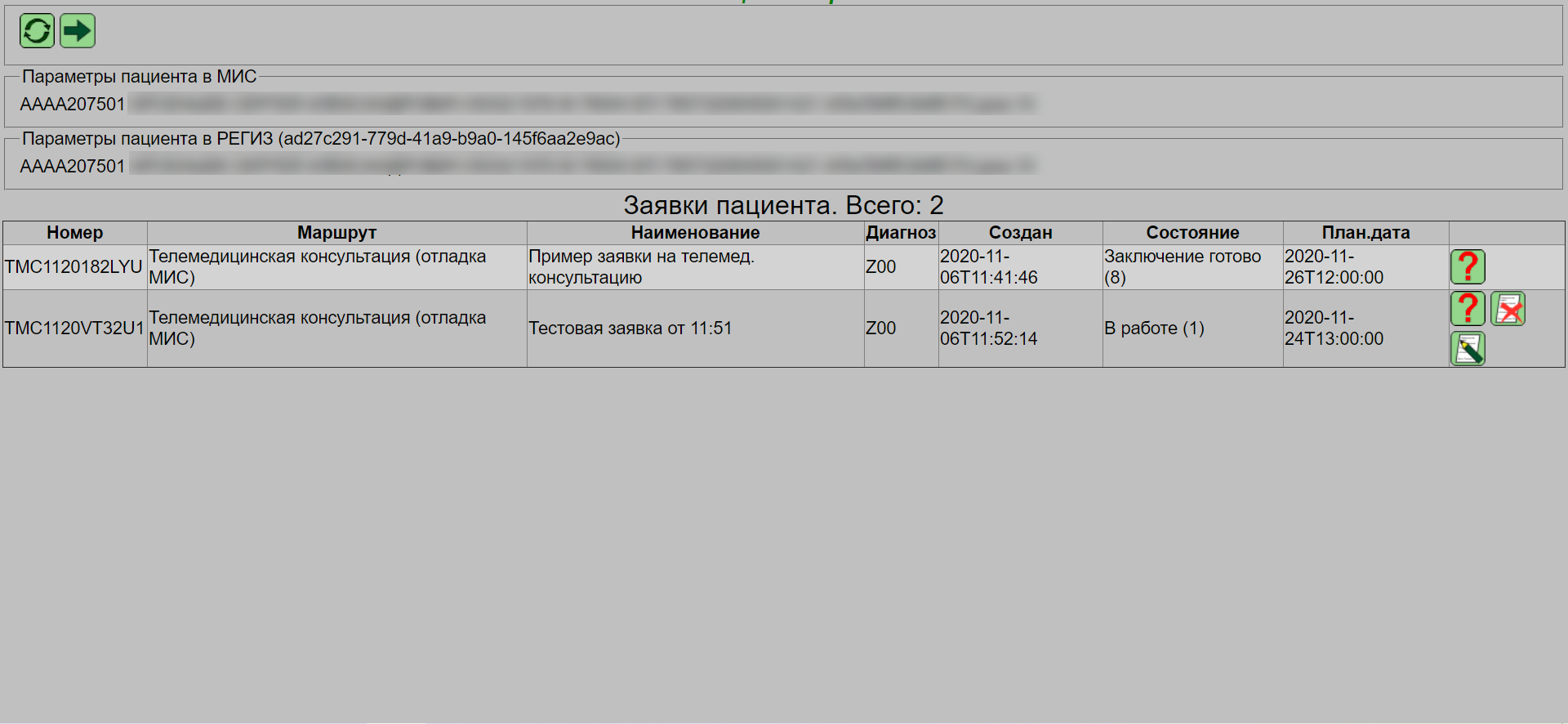 Для аннулирования заявки Вы должны нажать на пиктограмму  -   аннулировать заявку. Появится окно  с подтверждением. Если Вы подтвердите аннулирование заявки, откроется экран с параметрами аннулирования.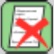 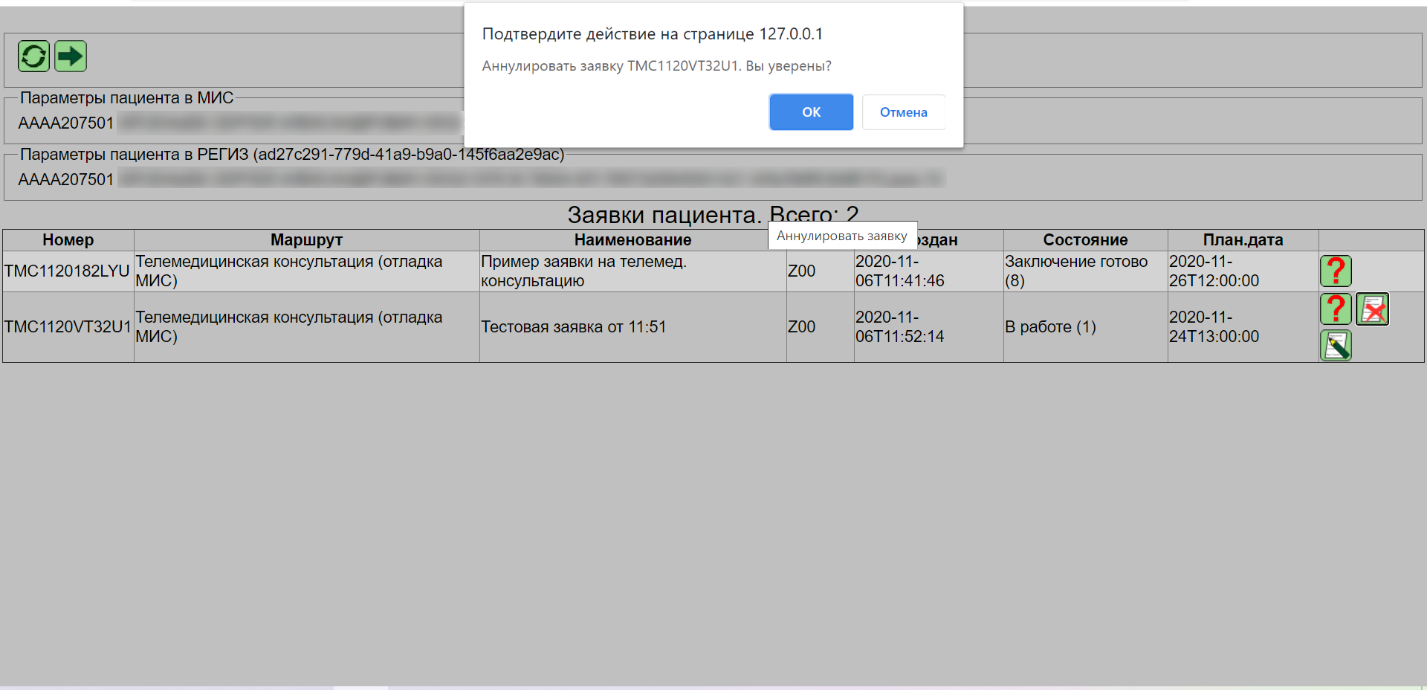 Вы должны указать причины аннулирования (обязательно) и примечания (не обязательно).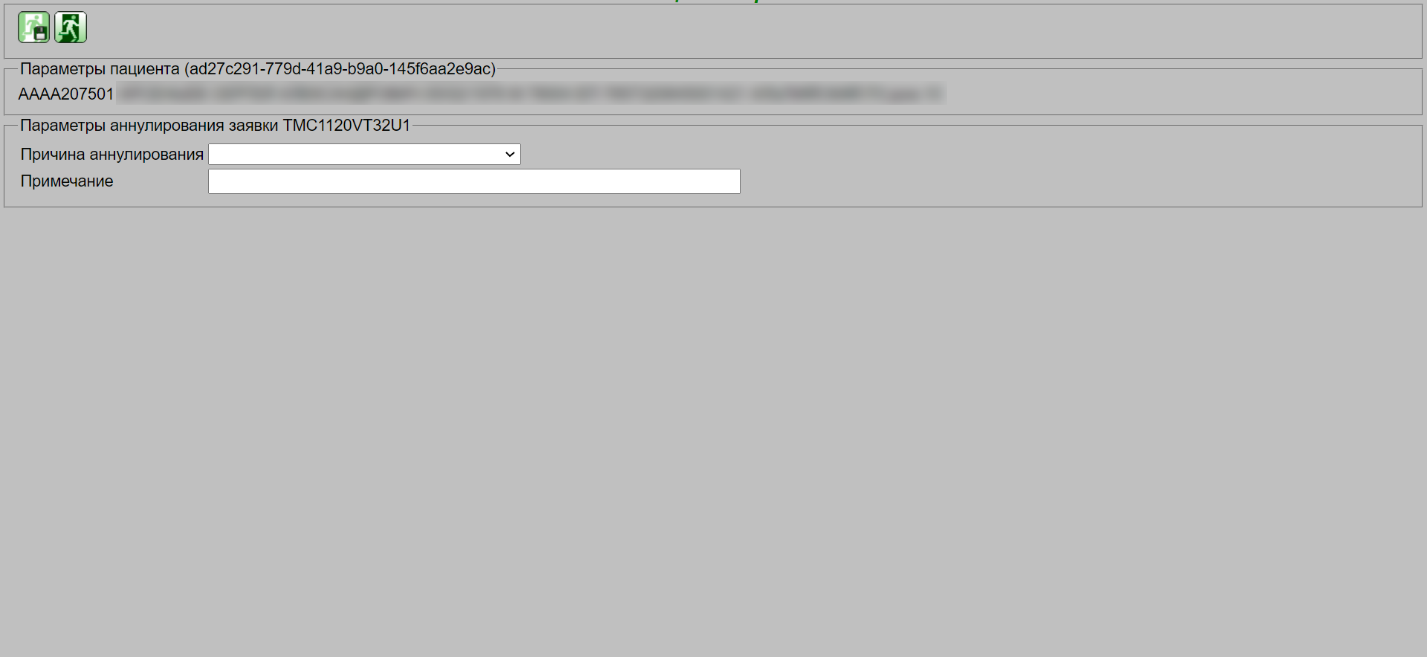 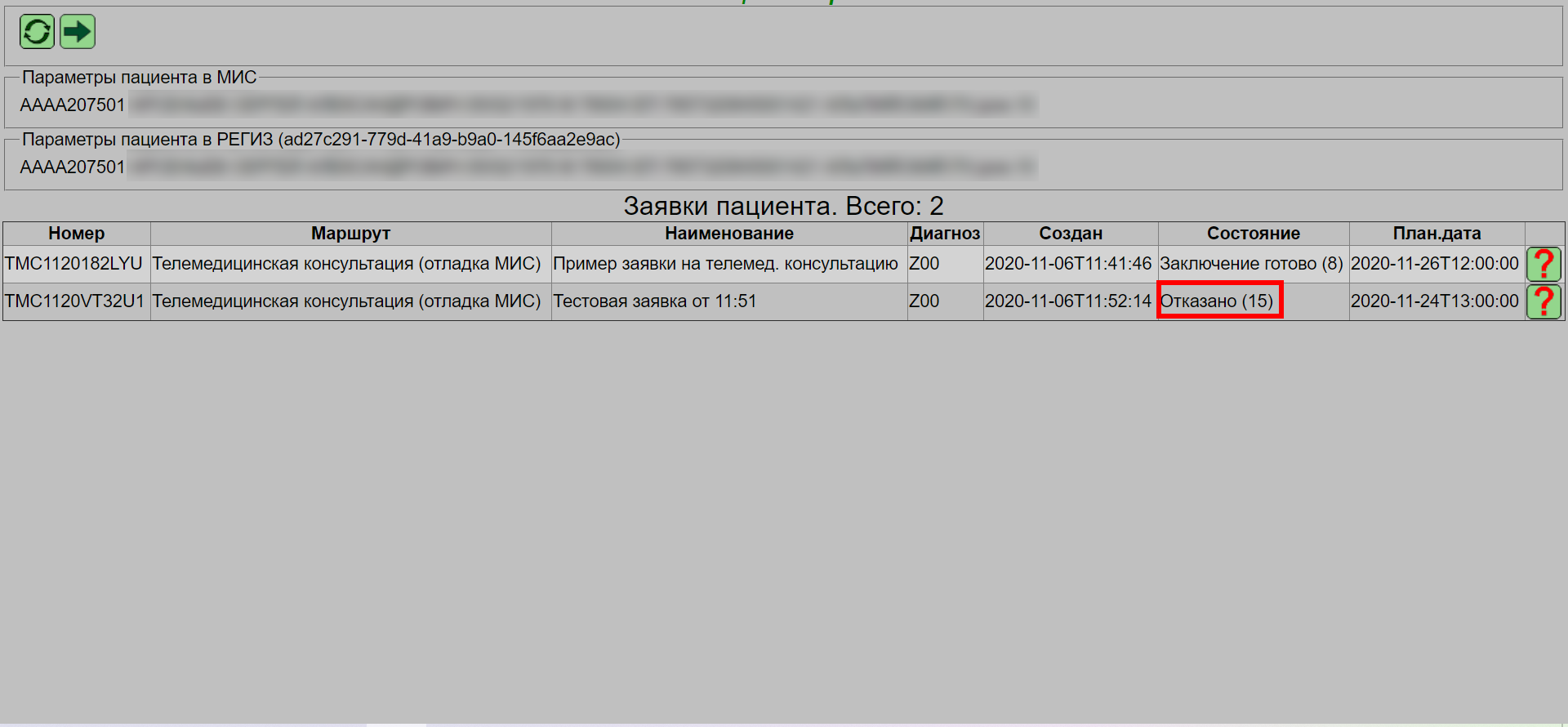 В графе “Состояние” появится статус “Отказано”.Приложение № 9 интеграция МИС МО с РЕГИЗ.ТМРуководствоООО «ВСД»04.11.2020ТерминОпределениеГИС ЕКПГосударственная информационная система Санкт-Петербурга «Единая карта петербуржца»КИС ЕКПСервис комитета по информатизации и связи для работы с «Единая карта петербуржца»QR-кодQuick Response Code (код быстрого отклика) – матричный (двумерный) штрих-код, размещаемый на оборотной стороне электронной карты «Единая карта петербуржца» и содержащий идентификатор картыОМСОбязательное медицинское страхованиеЛПУЛечебно-поликлиническое учреждениеРЕГИЗРегиональная информационная система, которая автоматизирует региональные процессы здравоохранения и создает    единое информационное поле для обмена данными между медицинскими учреждениями, органами управления          здравоохранением и гражданамиОСОперационная системаТФОМСТерриториальный фонд обязательного медицинского         страхованияЭМКЭлектронная медицинская картаЕИСЕдиная информационная системаМУМедицинское учреждениеДЛИДанные лабораторных исследованийКДЛКлинико-диагностическая лабораторияЛИСЛабораторная информационная системаМЦКДЛМежрайонная централизованная клинико-диагностическая   лабораторияСНИЛССтраховой номер индивидуального лицевого счетаСУППСистема управления потоками пациентов